РОССИЙСКАЯ  ФЕДЕРАЦИЯКОСТРОМСКАЯ  ОБЛАСТЬГАЛИЧСКИЙ МУНИЦИПАЛЬНЫЙ РАЙОН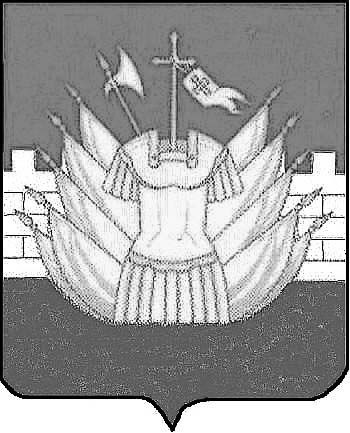 СОВЕТ  ДЕПУТАТОВ  ДМИТРИЕВСКОГО СЕЛЬСКОГО ПОСЕЛЕНИЯР Е Ш Е Н И Еот «28  » марта 2013 года № 178Об утверждении Положения об обеспечении доступа к информации о деятельности органов местного самоуправления Дмитриевского сельского поселения Галичского муниципального района  Костромской области В целях приведения нормативных правовых актов в соответствие с действующим законодательством, Совет депутатов Дмитриевского сельского поселения РЕШИЛ:1. Утвердить Положение об обеспечении доступа к информации о деятельности органов местного самоуправления  Дмитриевского сельского поселения Галичского муниципального района Костромской области  (прилагается).2. Настоящее решение вступает в силу  со дня официального опубликования (обнародования).Глава  сельского поселения                                                  А.В.ТютинПриложение к решению Совета депутатовДмитриевского сельского поселенияот  28 марта 2013 года №177ПОЛОЖЕНИЕоб обеспечении доступа к информации о деятельностиорганов местного самоуправления Дмитриевского сельского поселения  Галичского муниципального района Костромской областиI. Общие положения1. Настоящее Положение разработано на основе Федерального закона от 9 февраля 2009 года N 8-ФЗ "Об обеспечении доступа к информации о деятельности государственных органов и органов местного самоуправления", Устава Дмитриевского сельского поселения  Галичского  муниципального района Костромской области и устанавливает порядок и общие условия доступа граждан и организаций к информации о деятельности органов местного самоуправления  Дмитриевского сельского поселения Галичского муниципального района Костромской области.2. Действие настоящего Положения не распространяется на:1) отношения, связанные с обеспечением доступа к персональным данным, обработка которых осуществляется органами местного самоуправления Дмитриевского сельского поселения Галичского муниципального района Костромской области;2) порядок рассмотрения органами местного самоуправления Дмитриевского сельского поселения Галичского муниципального района Костромской области  обращений граждан;3) порядок предоставления органами местного самоуправления Дмитриевского сельского поселения Галичского  муниципального района Костромской области в государственные органы, иные органы местного самоуправления информации о своей деятельности в связи с осуществлением своих полномочий.3. Органы местного самоуправления  Дмитриевского сельского поселения Галичского  муниципального района Костромской области в целях организации доступа к информации о своей деятельности определяют уполномоченных должностных лиц. Права и обязанности должностных лиц устанавливаются регламентами органов местного самоуправления и должностными инструкциями. 4. Доступ к информации о деятельности органов местного самоуправления Дмитриевского сельского поселения Галичского  муниципального района Костромской области обеспечивается следующими способами:1) обнародование (опубликование) органами местного самоуправления Дмитриевского сельского поселения Галичского  муниципального района Костромской области информации о своей деятельности в средствах массовой информации;2) размещение органами местного самоуправления Дмитриевского сельского поселения Галичского муниципального района Костромской области информации о своей деятельности в сети Интернет;3) размещение органами местного самоуправления Дмитриевского сельского поселения Галичского муниципального района Костромской области информации о своей деятельности в помещениях, занимаемых ими, и в иных отведенных для этих целей местах;4) ознакомление пользователей с информацией о деятельности органов местного самоуправления Дмитриевского сельского поселения Галичского муниципального района Костромской области в помещениях, занимаемых указанными органами, а также через библиотечные и архивные фонды;5) присутствие граждан (физических лиц), в том числе представителей организаций (юридических лиц), общественных объединений, государственных органов и органов местного самоуправления, на заседаниях коллегиальных органов местного самоуправления (муниципальных органов) Дмитриевского сельского поселения Галичского  муниципального района Костромской области;6) предоставление пользователям информацией по их запросу информации о деятельности органов местного самоуправления Дмитриевского сельского поселения Галичского муниципального района Костромской области;7) предоставление информации иными способами, установленными муниципальными правовыми актами органов местного самоуправления Дмитриевского сельского поселения Галичского  муниципального района Костромской области.5. Информация о деятельности органов местного самоуправления Дмитриевского сельского поселения Галичского муниципального района Костромской области предоставляется в устной форме и в виде документированной информации, в том числе в виде электронного документа. В устной форме указанная информация предоставляется пользователям во время личного приема, а также по телефонам справочных служб органов местного самоуправления либо по телефонам должностных лиц, уполномоченных органами местного самоуправления на ее предоставление. Информация может быть передана по сетям связи общего пользования, средствами массовых коммуникаций, а также в другой форме, установленной муниципальными правовыми актами органов местного самоуправления Дмитриевского сельского поселения Галичского  муниципального района Костромской области.6. Доступ к информации о деятельности органов местного самоуправления Дмитриевского сельского поселения Галичского муниципального района Костромской области ограничивается в случаях, если указанная информация отнесена в установленном федеральным законом порядке к сведениям, составляющим государственную или иную охраняемую законом тайну.II. Обнародование (опубликование) информации о деятельностиорганов местного самоуправления  Дмитриевского сельского поселения Галичского муниципального района Костромской области Обнародование (опубликование) информации о деятельности органов местного самоуправления Дмитриевского сельского поселения Галичского муниципального района Костромской области в средствах массовой информации осуществляется в соответствии с законодательством Российской Федерации о средствах массовой информации с учетом особенностей, установленных Федеральным законом от 09 февраля 2009 года № 8-ФЗ "Об обеспечении доступа к информации о деятельности государственных органов и органов местного самоуправления";8. Официальное опубликование муниципальных правовых актов осуществляется в соответствии с установленным законодательством Российской Федерации, Уставом  Дмитриевского сельского поселения Галичского  муниципального района Костромской области порядком их официального опубликования.III. Информация о деятельности органов  местногосамоуправления  Дмитриевского сельского поселения Галичского муниципального района Костромской области,  размещаемая  в сети Интернет9. Органы местного самоуправления Дмитриевского сельского поселения  Галичского муниципального района Костромской области для размещения информации о своей  деятельности используют сеть Интернет, в которой создают официальные сайты с указанием адресов электронной почты, по которым пользователем информацией может быть направлен запрос и получена запрашиваемая информация1.10. В целях обеспечения права неограниченного круга лиц на доступ к информации, указанной в пункте 9 настоящего Положения, в местах, доступных для пользователей информацией (в помещениях органов местного самоуправления Дмитриевского сельского поселения Галичского  муниципального района Костромской области, муниципальных библиотеках, других доступных для посещения местах), создаются пункты подключения к сети Интернет. В случае если в одном здании располагаются несколько органов местного самоуправления, допускается создание одного пункта подключения к сети Интернет.11. Информация о деятельности органов местного самоуправления Дмитриевского сельского поселения Галичского  муниципального района Костромской области, размещаемая в сети Интернет, в зависимости от сферы деятельности органов местного самоуправления Дмитриевского  сельского поселения Галичского  муниципального района  Костромской области  содержит:1) информацию о деятельности органов местного самоуправления Дмитриевского сельского поселения Галичского  муниципального района Костромской области, определенную статьей 13 Федерального закона от 09 февраля 2009 года № 8-ФЗ "Об обеспечении доступа к информации о деятельности государственных органов и органов местного самоуправления";2) иную информацию о деятельности органов местного самоуправления Дмитриевского сельского  поселения Галичского муниципального района Костромской  области;--------------------------------1 Согласно части 1 статьи 10 Федерального закона от 9 февраля 2009 года N 8-ФЗ "Об обеспечении доступа к информации о деятельности государственных органов и администрации" в случае, если орган местного самоуправления не имеет возможности размещать информацию о своей деятельности в сети Интернет, указанная информация может размещаться на официальном сайте Костромской области. Информация о деятельности администрации поселений, входящих в муниципальный район, может размещаться   на  официальном сайте этого муниципального района.12. Состав информации о деятельности органов местного самоуправления Дмитриевского сельского поселения Галичского  муниципального района Костромской области, размещаемой в сети Интернет, определяется перечнями информации о деятельности органов местного самоуправления Дмитриевского сельского поселения Галичского муниципального района Костромской области, утверждаемыми органами местного самоуправления в порядке, предусмотренном их регламентами.13. При утверждении перечней информации о деятельности органов местного самоуправления Дмитриевского сельского поселения Галичского  муниципального района Костромской  области определяются периодичность размещения информации в сети Интернет, сроки ее обновления, обеспечивающие своевременность реализации и защиты пользователями информацией своих прав и законных интересов, способы и формы ее размещения.14. Требования к технологическим, программным и лингвистическим средствам обеспечения пользования официальными сайтами органов местного самоуправления Дмитриевского сельского поселения Галичского  муниципального района Костромской области, образованным в соответствии с Уставом Дмитриевского сельского поселения Галичского  муниципального района Костромской области, устанавливаются в пределах своих полномочий.IV. Размещение органами местного самоуправления Дмитриевского сельского поселения Галичского  муниципального района Костромской областиинформации о своей деятельности в помещениях,занимаемых ими, и в иных отведенных для этих целей местах,а также ознакомление с информацией о деятельности органовместного самоуправления  Дмитриевского сельскогопоселения Галичского муниципального районаКостромской области в помещениях, занимаемых органамиместного самоуправления, а также через  библиотечныеи архивные фонды15. Органы местного самоуправления Дмитриевского сельского поселения Галичского муниципального района Костромской области в помещениях, занимаемых ими, и иных отведенных для этих целей местах размещают информационные стенды и (или) другие технические средства аналогичного назначения для ознакомления пользователей информацией с текущей информацией о деятельности органов местного самоуправления.16. Информация, указанная в пункте 15 настоящего Положения, должна содержать:1) порядок работы органов местного самоуправления;2) порядок приема граждан (физических лиц), представителей организаций (юридических лиц), общественных объединений, государственных органов и органов местного самоуправления;3) график личного приема руководителями и заместителями руководителей органов местного самоуправления;4) почтовый адрес, телефон справочной службы, электронный адрес и адрес Интернет-сайта (при наличии);5) почтовый адрес, электронный адрес и адрес Интернет-сайта администрации Костромской области, электронный адрес официального форума администрации Костромской области, адрес, телефон и факс отдела по работе с обращениями граждан контрольного управления администрации Костромской области;6) адреса и номера телефонов общественных приемных губернатора Костромской области;7) условия и порядок получения информации от органов местного самоуправления.17. По решению органов местного самоуправления  Дмитриевского сельского поселения Галичского  муниципального района Костромской области в установленном им порядке пользователю информацией может быть предоставлена возможность ознакомиться с информацией о ее деятельности в помещениях, занимаемых органами местного самоуправления Дмитриевского сельского поселения  Галичского  муниципального района Костромской области.18. Орган местного самоуправления, не имеющий возможности размещать информацию о своей деятельности в сети Интернет, обязан обеспечить пользователям информацией возможность ознакомиться с указанной информацией в помещениях, занимаемых этим органом местного самоуправления.19. Ознакомление пользователей с информацией о деятельности органов местного самоуправления Дмитриевского сельского поселения Галичского муниципального района Костромской области, находящейся в библиотечных и архивных фондах Костромской области, осуществляется в порядке, установленном законодательством о библиотечном деле, об архивном деле в Российской Федерации.V. Присутствие на заседаниях коллегиальных органов  местногосамоуправления (муниципальных органов) Дмитриевского сельского поселения Галичского муниципального района Костромской области,а также  на заседаниях коллегиальных органов  местногосамоуправления  Дмитриевского сельского поселения Галичского  муниципального района Костромской области20. Совет депутатов Дмитриевского сельского поселения Галичского  муниципального района Костромской области, администрация  Дмитриевского сельского поселения Галичского  муниципального района,  а также иные органы местного самоуправления, предусмотренные Уставом муниципального образования Дмитриевское сельское поселение Галичского муниципального района  Костромской области, обеспечивают возможность присутствия граждан (физических лиц), в том  числе представителей организаций (юридических лиц), общественных объединений,  государственных органов и органов местного самоуправления на своих  заседаниях.21. Присутствие указанных в пункте 20 настоящего Положения лиц на заседаниях администрации  Дмитриевское сельское  поселение Галичского муниципального района, Совета  депутатов Дмитриевское сельское поселение Галичского   муниципального района Костромской области, иных органов местного самоуправления, предусмотренных Уставом  муниципального образования Дмитриевское сельское поселение Галичского муниципального района Костромской  области, осуществляется в соответствии с их регламентами и положениями.VI. Предоставление по запросу информациио деятельности органов местного самоуправления23. Пользователь информацией  имеет право в порядке, установленном статьями 18-19, 21 Федерального закона от 09 февраля 2009 года № 8-ФЗ  "Об обеспечении доступа к информации о деятельности государственных органов и органов местного самоуправления", обращаться в органы местного самоуправления Дмитриевского сельского поселения Галичского  муниципального района Костромской области с запросом как непосредственно, так и через своего представителя, полномочия которого оформляются в порядке, установленном законодательством Российской Федерации.24. Органы местного самоуправления Дмитриевского сельского поселения Галичского муниципального района Костромской области вправе установить порядок рассмотрения запроса, составленного на иностранном языке.25. Информация о деятельности органов местного самоуправления Галичского  муниципального района Костромской области может не предоставляться либо предоставляться на платной основе в случаях, установленных статьями 20, 22 Федерального закона от 09 февраля 2009 года № 8-ФЗ "Об обеспечении доступа к информации о деятельности государственных органов и органов местного самоуправления".26. Орган местного самоуправления Дмитриевского сельского поселения Галичского  муниципального района Костромской области вправе не предоставлять информацию о своей деятельности по запросу, если эта информация опубликована в средстве массовой информации или размещена в сети Интернет.VII. Контроль за  обеспечением  доступа к информациио деятельности органов местного самоуправленияи ответственность27. Текущий контроль за обеспечением доступа к информации о деятельности органов местного самоуправления Дмитриевского сельского поселения Галичского  муниципального района Костромской области осуществляют руководители этих органов.28. Уполномоченные должностные лица органов местного самоуправления Дмитриевского сельского поселения Галичского  муниципального района Костромской области несут персональную ответственность за соблюдение обеспечения доступа к информации о деятельности органов местного самоуправления. Персональная ответственность закрепляется в их должностных инструкциях в соответствии с требованиями законодательства.29. Решения и действия (бездействие) органов местного самоуправления Дмитриевское сельское поселение Галичского  муниципального района Костромской области, их должностных лиц, нарушающие право на доступ к информации о деятельности органов местного самоуправления, могут быть обжалованы в  соответствии с действующим законодательством Российской Федерации.30. Обжалование действий (бездействий) и (или) решений должностных лиц органов местного самоуправления может осуществляться путем направления письменной жалобы руководителю органа местного самоуправления, на Интернет-сайт и по электронной почте.31. Жалоба должна содержать:1) наименование должности, фамилию, имя и отчество уполномоченного должностного лица, действие (бездействие) которого обжалуется;2) фамилию, имя, отчество или наименование лица, подающего жалобу, его место жительства или место нахождения;3) существо обжалуемого действия (бездействия) или решения;4) подпись лица либо руководителя лица, подавшего жалобу - при письменном обращении;5) сведения о способе информирования заявителя о принятых мерах по результатам рассмотрения его сообщения.32. Рассмотрение жалоб на действия (бездействия) должностных лиц органов местного самоуправления осуществляется в течение 30 дней с момента поступления их вышестоящему должностному лицу.33. В исключительных случаях (в том числе при принятии решения о проведении служебного расследования в отношении лица, чьи действия (бездействие) обжалованы, направлении запроса другим, органам местного самоуправления, государственным органам и иным должностным лицам для получения необходимых для рассмотрения обращения документов и материалов) вышестоящее должностное лицо вправе продлить срок рассмотрения жалобы, но не более чем на 30 календарных дней, уведомив о продлении срока рассмотрения заявителя.34. Рассмотрение жалобы на решения уполномоченных структурных подразделений или уполномоченных должностных лиц органа местного самоуправления осуществляется руководителем органа местного самоуправления в течение 10 дней с момента ее поступления.35. Если в результате рассмотрения жалоба признана обоснованной, то  вышестоящее должностное лицо принимает решение о привлечении к ответственности в соответствии с законодательством  Российской Федерации должностного лица, чьи действия (бездействие) либо решения были обжалованы.36. Заявителю жалобы в течение 10 дней направляется сообщение о принятом в результате рассмотрения жалобы решении. В случае, если жалоба признана необоснованной, заявителю направляется сообщение с указанием причин, почему она признана необоснованной.37. Если в результате неправомерного отказа в доступе к информации о деятельности органов местного самоуправления, либо несвоевременного ее предоставления, либо предоставления заведомо недостоверной или не соответствующей содержанию запроса информации пользователю информацией были причинены убытки, такие убытки подлежат возмещению в судебном порядке в соответствии с гражданским законодательством Российской Федерации.38. Надзор за обеспечением органами местного самоуправления, их должностными лицами права на доступ к информации о деятельности органов местного самоуправления, осуществляют органы прокуратуры Российской Федерации в порядке, установленном Федеральным законом "О прокуратуре Российской Федерации".